The Governor’s Office of Volunteer Services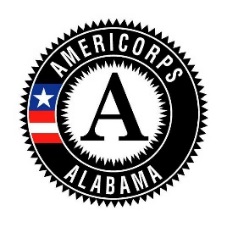 Alabama State Service Commission2021-22 AmeriCorps State Letter of Intent – Recompete and Continuation Applicants OnlyThis is a fillable document. Plesae type your response in the provided text boxes. APPLICANT CONTACT INFORMATIONProgram Name: Contact Person: Title: Name of Applicant Organization: Address: City/State/Zip: Telephone: Email address: APPLICANT GENERAL INFORMATIONNumber of years funded by CNCS as current AmeriCorps program: Applicant Type:  Nonprofit    State Gov’t    Local Gov’t    Other: Geographic Area (cities, towns): Geographic Area (counties): U.S. Congressional District to be served: In the geographic areas (cities, towns, counties), list all locations new and existing for the 2021-22 program year. APPLICANT INFORMATION (PROPOSED AMERICORPS)Indicate the CNCS Focus Area(s) to be addressed by your program.If the need/problem addressed by the existing AmeriCorps program is changing in any way, please provide an explanation? If no changes, enter NA.If the scope or intervention of the existing AmeriCorps program is changing in any way, please provide an explanation? If no changes, enter NA.If existing member activities will be changing in any way, please explain? If no changes, enter NA.If the existing beneficiaries will be changing in any way, please explain? If no changes, enter NA. Provide a Mission Statement for the proposed AmeriCorps State program if there are changes. If no changes, enter NA.Will your proposed AmeriCorps State program participate in CNCS National Performance Measures?		  Yes		 NoAL State Service Commission strongly encourages applicants to select CNCS National Performance Measures. Estimated federal funds to be requested:ONLY AN EXAMPLE: USE THE COST PER MSY FROM THE NOFO.If Maximum Cost per MSY is $15,000.  	20 MSYs = $300,000 (20 x $15,000) maximum federal funds.Anticipated source of required grantee share/match: List federal grant funds previously (or currently) administered by your organization: (expand chart as necessary)Required match percentage for the 2021-22 program year: How many AmeriCorps positions do you anticipate requesting for the proposed program? This is only an estimate to provide GOVS with an idea of the number of positions that will be requested by all applicants.  If you have any questions, contact Cesily Means at Cesily.Means@ServeAlabama.gov or call (334) 242-1549 How to Submit: Please send the completed Letter of Intent via email to: Info.AmeriCorps@ServeAlabama.gov Subject Line: AmeriCorps Letter of Intent 2021-22Due Dates: (AmeriCorps State Timeline posted at www.ServeAlabama.gov) Competitive: 10/20/2020Formula: 12/6/2020 Disaster Services Economic Opportunity Education Healthy Futures Veterans and Military Families Environmental Stewardship Capacity Building  Other (please explain):  Other (please explain): YearFederal AgencyFederal Dollars Received$$$$$$STIPEND (LIVING ALLOWANCE THROUGH GRANT)POSITIONEDUCATION AWARD ONLY (NO LIVING ALLOWANCE THROUGH GRANT)FULL TIME (1700 HOURS)THREE QUARTER TIME(1200 HOURS)HALF TIME (900 HOURS)REDUCED HALF TIME (675 HOURS)QUARTER TIME (450 HOURS)MINIMUM TIME (300 HOURS)ABBREVIATED-TIME (100 HOURS/YEAR OR LESS)